В Павловском районе проходит оперативно-профилактическая операция «Мак-2021»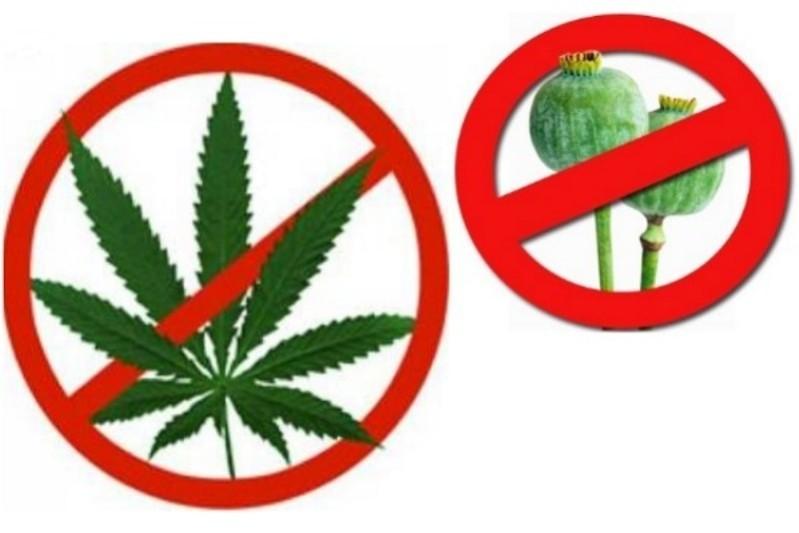 Ее основные цели и задачи – выявление, предупреждение и ликвидация незаконных посевов мака, конопли и других растений, содержащих в составе наркотические средства; перекрытие каналов незаконной транспортировки наркотических средств растительного происхождения, выявление и задержание перевозчиков и сбытчиков наркотиков, уничтожение дикорастущих наркосодержащих растений.В соответствии с межведомственным приказом ГУ МВД России по Краснодарскому краю от 6 мая 2021 г. №230 «Об организации и проведении межведомственной комплексной оперативно-профилактической операции «МАК-2021» на территории Павловского района проводится межведомственная комплексная оперативно-профилактическая операция «МАК-2021» в пять этапов, 1 этап – с 7 по 16 июня, 2 этап – c 5 по 14 июля; 3 этап – с 2 по 11 августа; 4 этап – с 6 по 15 сентября, 5 этап – с 4 по 13 октября.Если у вас есть информация о фактах незаконного оборота и потребления наркотиков, посева, произрастания, культивирования наркосодержащей растительности, обращайтесь по телефонам:– телефон доверия антинаркотической комиссии МО Павловский район: 8-8619153307, e-mail: mopr_shtab@bk.ru,– Отдел МВД России по Павловскому району: 02 (круглосуточно);– дежурная часть Отдела МВД России по Павловскому району: 8-8619152568;